Муниципальное бюджетное общеобразовательное учреждение «Средняя общеобразовательная школа №1 пгт.Кировский»ПРИКАЗ №  11806.07.2023г.                                                                                    пгт.КировскийОб антикоррупционной политике в МБОУ «СОШ № 1 пгт.Кировский»В соответствии с Федеральным законом от 25.12.2008 г.  № 273 - ФЗ«О  противодействии  коррупции»,  с  целью  предотвращения, пресечения коррупционных правонарушений, соблюдения норм антикоррупционного законодательства в деятельности МБОУ «СОШ № 1 пгт.Кировский», урегулирования конфликта интересовПРИКАЗЫВАЮ:Считать приказ от 28.03.2022 № 58 Об антикоррупционной политике в МБОУ «СОШ № 1 пгт.Кировский» не действительным.Создать комиссию по противодействию коррупции в следующем составе: Председатель	комиссии	–	Л.А. Милюк,	директор МБОУ «СОШ № 1 пгт.Кировский»,Заместитель председателя – М.Н. Ременюк, заместитель директора.Члены комиссии:О.А. Кардашова – заместитель директора по ВР; Е.В. Богомолова – заместитель директора по АХР; М.В. Дубодел – социальный педагог; Е.В. Плавко – специалист по кадрам;С.А. Терентьева	– председатель комиссии по стимулирующим выплатам.Избранной комиссии активизировать работу по профилактике коррупционных и иных правонарушений сотрудников образовательной организации, обеспечить контроль за соблюдением сотрудниками законодательно установленных ограничений и запретов.Возложить ответственность за проведение работы по профилактике коррупционных и иных правонарушений на М.В Дубодел, социального педагога.Утвердить Порядок уведомления работниками работодателя о фактах обращения в целях склонения к совершению коррупционных правонарушений.Утвердить положение об урегулировании конфликта интересов.Милюк Л.А. сообщать о заключении трудового или гражданско-правового договора на выполнение работ (оказание услуг) с гражданином, замещавшим должности государственной или муниципальной службы, перечень которых устанавливается нормативными правовыми актами Российской Федерации. Образец сообщения прилагается к приказу. Утвердить Кодекс этики и служебного поведения работников МБОУ «СОШ № 1 пгт.Кировский»Утвердить план мероприятий по противодействию коррупции в сфере образовательной деятельности МБОУ «СОШ № 1 пгт.Кировский»Сотрудникам МБОУ «СОШ № 1 пгт.Кировский» необходимо незамедлительно уведомлять администрацию школы о факте склонения к совершению коррупционного правонарушения.Контроль за исполнением настоящего приказа оставляю за собой.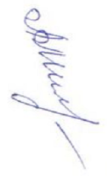 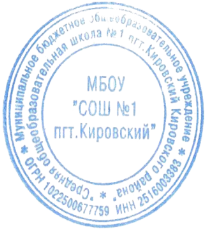 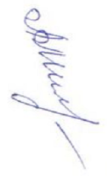 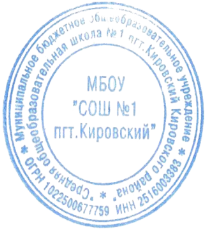 Директор МБОУ «СОШ №1 пгт.Кировский»              Л.А. МилюкОБРАЗЕЦ БЛАНК ОРГАНИЗАЦИИ На имя представителя нанимателя (работодателя) государственного или муниципального служащего по последнему месту его службы  Сообщениеработодателем о заключении трудового или гражданско-правового договора на выполнение работ (оказание услуг) с гражданином, замещавшим должности государственной или муниципальной службы, перечень которых устанавливается нормативными правовыми актами Российской ФедерацииВо исполнения статьи 12 Федерального закона от 25.12.2008 № 273-ФЗ «О противодействии коррупции» и постановления Правительства Российской Федерации от 21 января 2015 г. № 29 «Об утверждении Правил сообщения работодателем о заключении трудового или гражданско-правового договора на выполнение работ (оказание услуг) с гражданином, замещавшим должности государственной или муниципальной службы, перечень которых устанавливается нормативными правовыми актами Российской Федерации» сообщаю, что принял на работу гражданина - бывшего муниципального служащего _________а) фамилия, имя, отчество (при наличии) гражданина (в случае, если фамилия, имя или отчество изменялись, указываются прежние);б) число, месяц, год и место рождения гражданина;в) должность государственной или муниципальной службы, замещаемая гражданином непосредственно перед увольнением с государственной или муниципальной службы (по сведениям, содержащимся в трудовой книжке и (или) сведениях о трудовой деятельности, предусмотренных статьей 66 1 Трудового кодекса Российской Федерации, за период прохождения государственной или муниципальной службы);г) наименование организации (полное, а также сокращенное (при наличии).6. В случае если с гражданином заключен трудовой договор, наряду со сведениями, указанными в пункте 5 постановления Правительства Российской Федерации от 21 января 2015 г. № 29 «Об утверждении Правил сообщения работодателем о заключении трудового или гражданско-правового договора на выполнение работ (оказание услуг) с гражданином, замещавшим должности государственной или муниципальной службы, перечень которых устанавливается нормативными правовыми актами Российской Федерации», также указываются следующие данные:а) дата и номер приказа (распоряжения) или иного решения работодателя, согласно которому гражданин принят на работу;б) дата заключения трудового договора и срок, на который он заключен (указывается дата начала работы, а в случае, если заключается срочный трудовой договор, - срок его действия);в) наименование должности, которую занимает гражданин по трудовому договору в соответствии со штатным расписанием, а также структурное подразделение организации (при наличии);г) должностные обязанности, исполняемые по должности, занимаемой гражданином (указываются основные направления поручаемой работы).7. В случае если с гражданином заключен гражданско-правовой договор, наряду со сведениями, указанными в пункте 5 настоящих Правил, также указываются следующие данные:а) дата и номер гражданско-правового договора;б) срок гражданско-правового договора (сроки начала и окончания выполнения работ (оказания услуг);в) предмет гражданско-правового договора (с кратким описанием работы (услуги) и ее результата);г) стоимость работ (услуг) по гражданско-правовому договору.	ПОДПИСЫВАЕТСЯ руководителем или уполномоченным лицом, подписавшим трудовой договор со стороны работодателя, либо уполномоченным лицом, подписавшим гражданско-правовой договор. Подпись работодателя ЗАВЕРЯЕТСЯ ПЕЧАТЬЮ организации или печатью кадровой службы (при наличии печатей).